     Schützengau Straubing-Bogen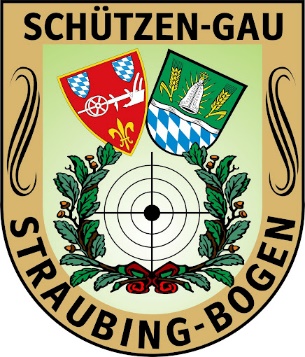 Im Bayerischen Sportschützenbund_______________________________________________________________________________Schützengau Straubing-BogenMitglied im Bayerischen Sportschützenbund (BSSB)Anmeldung zum Vereinsübungsleiter – Lehrgang Schützengau Straubing-BogenMitglied im Bayerischen Sportschützenbund (BSSB)Anmeldung zum Vereinsübungsleiter – Lehrgang Schützengau Straubing-BogenMitglied im Bayerischen Sportschützenbund (BSSB)Anmeldung zum Vereinsübungsleiter – Lehrgang Schützengau Straubing-BogenMitglied im Bayerischen Sportschützenbund (BSSB)Anmeldung zum Vereinsübungsleiter – Lehrgang Schützengau Straubing-BogenMitglied im Bayerischen Sportschützenbund (BSSB)Anmeldung zum Vereinsübungsleiter – Lehrgang Schützengau Straubing-BogenMitglied im Bayerischen Sportschützenbund (BSSB)Anmeldung zum Vereinsübungsleiter – Lehrgang Verein: ___________________________________________________  Vereins Nr.: 313 ………Verein: ___________________________________________________  Vereins Nr.: 313 ………Verein: ___________________________________________________  Vereins Nr.: 313 ………Verein: ___________________________________________________  Vereins Nr.: 313 ………Verein: ___________________________________________________  Vereins Nr.: 313 ………Verein: ___________________________________________________  Vereins Nr.: 313 ………Schützenmeister/-in:Schützenmeister/-in:Schützenmeister/-in:Schützenmeister/-in:Schützenmeister/-in:Schützenmeister/-in:Anschrift:Anschrift:Anschrift:Anschrift:Anschrift:Anschrift:Nr.NameVornameGeburtsdatumPassnummerStandaufsicht abgeleistet123456789101112131415